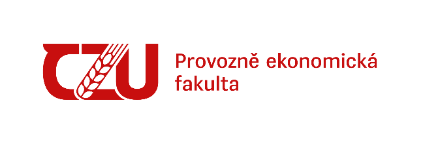 Volba volitelných předmětů pro akademický rok 2024/2025pro studenty kombinovaného studia PEF(pouze pro vybrané programy, ročníky a Centra vzdělávání PEF)Volba volitelných předmětů pro příští akademický rok (včetně cizích jazyků) bude probíhat podle následujícího harmonogramu.První kolo volby předmětů:	od 8. dubna 2024 (12:00 hodin)Internetová adresa pro volbu předmětů: is.czu.cz – (konkrétně Portál studenta > Reg./Zápisy, kde se po kliknutí na obrázek dostanete do Registrací pro ZS i LS).Přehledy volitelných cizích jazyků včetně kódů jsou k dispozici v UIS. Celkové studijní plány programů naleznou studenti na https://www.pef.czu.cz/cs/r-17582-uchazeci/r-17584-magisterske-studium. Druhé kolo volby předmětů:	22. – 28. dubna 2024prof. Ing. PhDr.Lucie Severová, Ph.D. Ing. Sylvie Kobzev Kotásková, Ph.D.proděkanky pro studijní a pedagogickou činnostV Praze dne 26. března 2024Studenti postupující do:Studenti volí:2. ročníku programů 
EAMK a INFOK Bc.jeden cizí jazyk (v 1. nebo 2. r. musí být jeden z cizích jazyků angličtina)2. ročníku programu VSRRK Bc. CV PEFjeden cizí jazyk(v 1. nebo 2. r. musí být jeden z cizích jazyků angličtina)EAMNKčtyři předměty volit. komplexního předmětu SZZ(nutné volit pouze jednu celou skupinu předmětů 
pod označením 3B nebo 3C, předměty SZZ 3A a 3Dnebyly otevřeny, volba musí být v souladu s již studovaným komplexním předmětem SZZ)PaANKčtyři předměty volitelného koridoru SZZ(je nutné volit pouze jednu celou skupinu předmětů 
pod označením 3A až 3C, musí to být v souladu s již 
studovaným koridorem SZZ) Konec prvního kola volby volitelných předmětů je 14. dubna 2024.Konec prvního kola volby volitelných předmětů je 14. dubna 2024.